第五届全国应用型人才综合技能大赛“广联达杯”全国高校 BIM 毕业设计大赛（高职高专组）一、大赛宗旨为贯彻落实《国务院办公厅关于深化产假融合若干意见》《国家职业教育改革实施方案》的文件要求，引导学校积极开展应用型技能人才的培养，培养学生创新意识和自主学习能力，提高学生综合应用能力，举办第五届全国应用型人才综合技能大赛。“广联达杯”全国高校 BIM 毕业设计大赛（高职高专组）是其学生组科目赛之一，全国高校 BIM 毕业设计大赛的举办，为BIM 技术高校落地应用探索提供了新途径，为开设 BIM 相关的课程和课题研究提供了思路、提高了学生的就业率和就业质量、有助于BIM 师资团队的建设，帮助参赛院校将 BIM 技术融入到毕业设计或综合实训中。二、组织单位主办单位：全国应用型人才综合技能大赛组委会联合主办单位: 高校毕业生就业协会校企合作委员会              河南省光山县人民政府承办单位：中企国教技术培训（北京）中心          金蝶软件（中国）有限公司          易第优(北京）科技股份有限公司广联达科技股份有限公司平潭红石创业孵化器管理有限公司协办单位：山东省校企合作促进会      支持单位：万企千校平台（www.uec.org.cn）          百度集团天津微深科技有限公司米有校园科技有限公司三、大赛形式1.全国高职高专学生以学校为单位进行组队参加本次大赛。2.指导教师或参赛学生在9月10日以后登陆赛项官网（http://gxbs.glodonedu.com/）进行报名。3.参赛团队在指定时间内按要求完成作品制作，并按要求将需要提交的内容上传至赛项官网（http://gxbs.glodonedu.com/）。由专家评审委员会对参赛团队提交的作品进行评审，并公布入围终极答辩的队伍名单。四、参赛对象（一）参赛人员全国高职、高专相关专业学生(不限年级)；（二）参赛组队要求参与院校以团队的形式报名，不限制报名的团队数量，但每个学校报名同一个模块的团队数量不超过2支。（注：其中A1与A2、B1与B2属于不同的模块，互不冲突。）每支团队由3-5或5-7名学生（具体人数根据模块表中各模块的相关要求），1-2位指导老师组成。（说明：报名时上传报名表扫描件进行审核。）（三）参赛费用：大赛不收取任何费用。五、大赛说明及评审方式（一）大赛介绍全国高校BIM毕业设计大赛（高职高专组）于2019年9月10日正式启动报名，于2019年12月结束比赛。本届大赛充分结合BIM应用的项目生命周期，并且融合了各高职高专院校的专业教学特点，覆盖了工程造价、建筑工程技术、建设项目管理、建设项目信息化管理等相关专业，同时也结合了行业应用较为成熟的虚拟仿真与VR等技术，为BIM的应用和展现提供了更高的价值和更直观的展现效果。全国高校BIM毕业设计大赛（高职高专组）共分为五个模块大类，分别为：A、BIM建模与表现；B、BIM造价管理; C、基于BIM的施工技术方案编制；D、基于BIM的5D施工管理；E、基于BIM装配式的施工及深化。以上5个模块大类中包含7个具体模块，每支参赛团队只可选择其中1个模块进行报名，7个模块均单独评奖，成绩取最高，证书单独出具。（具体详见后期任务指导书）。（二）赛事保障为了更好地保障院校指导老师及参赛团队顺利完成 BIM 毕业设计作品，本届 BIM 毕设大赛加强了对网络课堂的建设，除完善 BIM 系列软件的学习课程，同时增加教师与学生学习成果联动、在线直播答疑（具体详见后续的课程安排计划表）。为了使各院校的参赛作品更贴近实际业务应用和专业性，大赛鼓励校企结对进行联合毕设。同时广联达科技股份有限公司联合各大施工单位、省市级设计院、咨询公司等知名企业搭建了就业招聘平台， 为参加 BIM 毕设的优秀学子提供了更加广阔且高薪的就业机会，也为各大建筑类相关企业提供了优秀 BIM 人才的输送渠道。（三）评审方式本次比赛并分为两轮评审第一轮评审（线上提交作品，线上评审）：评审专家根据任务指导书的要求针对各个参赛作品进行专家评审，评比出大赛一、二、三等奖。第二轮评审（线下汇报答辩，终极角逐）：由第一轮评审中一等奖的获得团队，参与线下特等奖的汇报答辩环节，并选拔出特等奖。六、奖项设置本项赛事设全国特、一、二、三等奖若干名（视实际参赛规模而定）。七、附注1.大赛流程大赛报名：9月10日-10月25日学习时间：2019年9月1日~2019年10月31日作品制作：10月1日-11月25日线上评审：11月25日-12月15日终极答辩：12月下旬2.联系方式联系人：徐佳傲电话：010-56616215  邮箱：xuja@glodom.com附件1：参赛申报表附件2：大赛模块表附件1：参赛申报表（1）参与“全国高校BIM毕业设计大赛”院校负责老师启动校内宣传；（2）学生根据“全国高校BIM毕业设计大赛参赛模块表 ”各模块内容，结合专业进行组队（3-5人或5-7人组成一队，根据各模块要求）；（3）学生填写“全国高校BIM毕业设计大赛报名表”，通过指导老师审核，加盖院系公章后组队成功（注：扫描一份，备用报名上传审核使用）；（ 4 ） 指导老师或学生登陆“全国高校 BIM 毕业设计大赛官网” 报名通道进行报名审核通过即报名成功。（ 5 ）手机号、邮箱等信息用于开通软件权限，请务必确认报名时填写的正确附件2：大赛模块表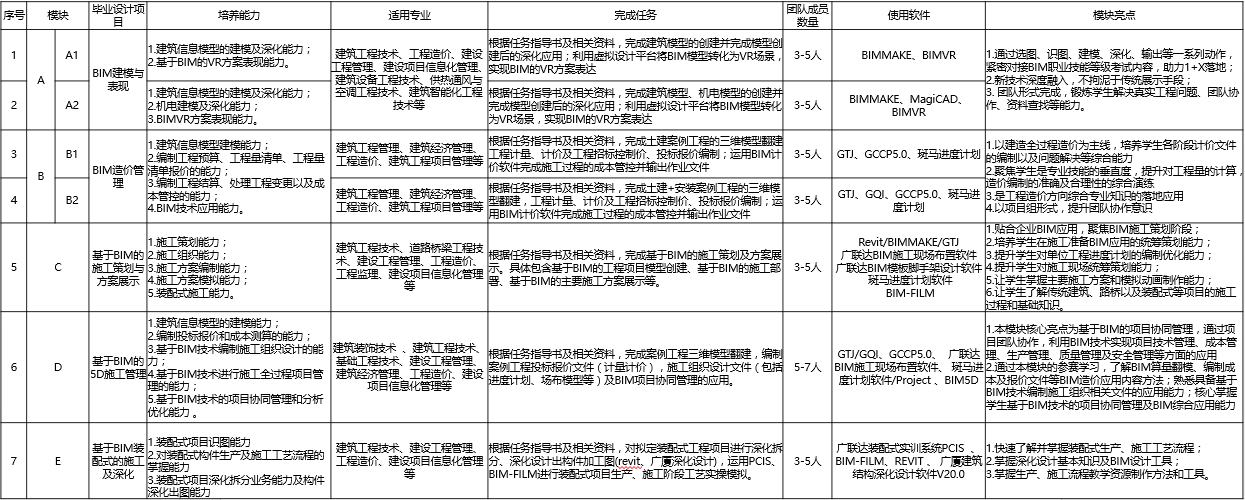 学校全称报名老师姓名邮寄信息毕设启动时间所在专业团队名称指导老师姓名姓名性别职务联系电话（务必确认）联系电话（务必确认）QQ/邮箱（务必确认）指导老师1指导老师2参赛学生姓名姓名性别毕设选择模块联系电话（务必确认）联系电话（务必确认）QQ/邮箱（务必确认）参赛学生1（说明：填写A、B、C、D、E五大模块中任意1个）参赛学生2（说明：填写A、B、C、D、E五大模块中任意1个）参赛学生3（说明：填写A、B、C、D、E五大模块中任意1个）参赛学生4（说明：填写A、B、C、D、E五大模块中任意1个）参赛学生5（说明：填写A、B、C、D、E五大模块中任意1个）参赛学生6（说明：填写A、B、C、D、E五大模块中任意1个）参赛学生7（说明：填写A、B、C、D、E五大模块中任意1个）学校
意见






                            领导签字：        
                                   （盖系、院公章）






                            领导签字：        
                                   （盖系、院公章）






                            领导签字：        
                                   （盖系、院公章）






                            领导签字：        
                                   （盖系、院公章）






                            领导签字：        
                                   （盖系、院公章）






                            领导签字：        
                                   （盖系、院公章）






                            领导签字：        
                                   （盖系、院公章）